 Mise en œuvre de la Politique départementale  de prévention spécialisée 2020-2022 AD du 29/11/2019	
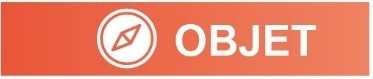 Le Département a approuvé les nouvelles orientations stratégiques de la politique départementale de prévention spécialisée pour la période 2020-2022. Il s’agit dorénavant d’adopter son cadre d’intervention (modes de gestion, actualisation de la charte, cahier des charges et moyens alloués).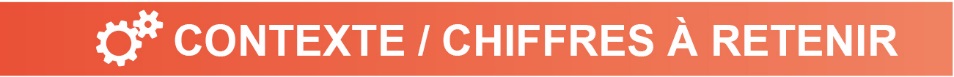 Nouvelles orientations du plan 2020 - 2022 adoptées à l’AD du 5 juillet 2019 actant du maintien du budget à hauteur de 7,9 M € / an en consolidant la géographie d’intervention (sur 28 communes).Objectifs : lutter contre le décrochage scolaire, prévenir la délinquance et favoriser l’intégration sociale et professionnelle de ces jeunes.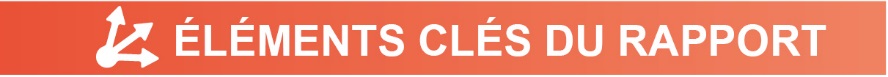 Couverture géographique et modes de gestion 26 communes s’appuyant sur 8 associations habilitées :dont Osny qui passe en gestion associative (par une association habilitée par le Département).arrivée dans le dispositif de Saint-Ouen-L’aumône financé en totalité par l’Etat et la CACP dans le cadre du plan pauvreté.2 communes restent en gestion municipale (Gonesse) et intercommunale (Ermont par une aide de l’agglomération du Val Parisis).Actualisation de la charte De nouveaux ajustements sur les aspects juridiques (protection de l’enfance) et la prise en compte de l’utilisation des réseaux sociaux.Zoom sur les actions prioritaires du cahier des chargesRecentrer l’action sur les 11-18 ans tout en accélérant sur les 18-25 ans (environ 4 500 jeunes au total),Renforcer la gouvernance partenariale (Education Nationale, Préfecture, communes, EPCI) ; Favoriser l’animation de réseau des acteurs de la prévention spécialisée ; Travailler sur des nouveaux modes d’intervention et de collaborations, Mise en place d’expérimentations avec un binôme conseiller mission locale et éducateur spécialisé.Les moyens financiers allouésDepuis 1997 le principe de cofinancement de cette politique repose sur ce principe :Un financement de 80% pour les équipes en gestion associative (associations habilitées par le CD95),Un financement de 20% pour les équipes en gestion directe (équipes de prévention spécialisée dont la commune conserve la tutelle immédiate).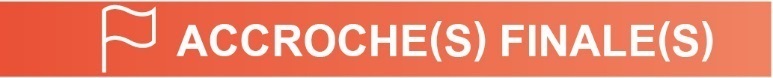 
« Après avoir approuvé les nouvelles orientations de la Prévention spécialisée pour 2020-2022, il convenait d’approuver les modalités pratiques de mise en œuvre afin de promouvoir une politique adaptée aux évolutions et nouveaux enjeux du territoire».